                                    BỘ GIÁO DỤC VÀ ĐÀO TẠOGỢI Ý VIẾT ĐỀ CƯƠNG DỰ ĐỊNH NGHIÊN CỨU XÉT DỰ TUYỂN NGHIÊN CỨU SINHTên đề tài nghiên cứu: Người dự tuyển cần định hướng nghiên cứu và cùng với người hướng dẫn xác định tên đề tài nghiên cứu.Một số lưu ý: Tên đề tài cần có tính đơn nghĩa, khúc chiết, rõ ràng, ngắn gọn, cô đọng vấn đề nghiên cứu, chuyên biệt, không trùng lặp với tên các đề tài đã có, không dẫn đến những sự hiểu lầm, hiểu theo nhiều nghĩa khác nhau hay hiểu mập mờ.Phải phù hợp với mã ngành đào tạo.Không nên có nội dung nghiên cứu quá rộng dẫn đến không thực hiện được. Cần tránh các đề tài có chung nhiều chuyên ngành, quá đặc thù.Vấn đề được nghiên cứu phải có giá trị khoa học và thực tiễn. Đặt vấn đề Tính cấp thiết của đề tài nghiên cứuTrình bày lý do lựa chọn vấn đề nghiên cứu cả về mặt lý luận và thực tiễn.Những câu hỏi đặt ra cần phải trả lời khi nghiên cứu.Các giả thiết nghiên cứu.1.2.  Đối tượng và phạm vi nghiên cứu: Nghiên cứu được tiến hành trên đối tượng nào? Phạm vi nghiên cứu: phạm vi không gian, thời gian.Tổng quan tài liệuNội dung phần tổng quan tình hình nghiên cứu cần đề cập tới những vấn đề chính sau đây: Những hướng nghiên cứu chính của vấn đề cần đề cập đã được thực hiện.Những cơ sở lý luận chính đã được áp dụng để nghhiên cứu vấn đề.Những kết quả nghiên cứu chính của các công trình nghiên cứu.Những phương pháp nghiên cứu đã được áp dụng.Hạn chế của những nghiên cứu trước và những vấn đề cần được tiếp tục nghiên cứu. Phần tổng quan tình hình nghiên cứu phải đạt được những yêu cầu sau đây: Tính toàn diện: người dự tuyển phải tổng hợp được những nghiên cứu điển hình về lý thuyết và thực nghiệm, nghiên cứu kinh điển và nghiên cứu mới nhất, nghiên cứu được tiến hành (và công bố) trong và ngoài nước.Tính phê phán: người dự tuyển phải tổng hợp, so sánh, phân tích, và đánh giá những nghiên cứu trước một cách có hệ thống, chỉ rõ những kết quả đạt được cũng như hạn chế của các nghiên cứu trước, từ đó xác định “khoảng trống” tri thức hoặc những câu hỏi nghiên cứu còn bỏ ngỏ.Tính phát triển: Trên cơ sở tổng hợp và phân tích những nghiên cứu trước, NCS gợi mở những lĩnh vực cần tiếp tục nghiên cứu liên quan tới đề tài.Mục tiêu nghiên cứuMục tiêu tổng quát: Nêu được mục tiêu cuối cùng, chung nhất của vấn đề nghiên cứu là nhằm giải quyết vấn đề gì cho kinh tế-xã hội và khoa học.Mục tiêu cụ thể: Xác định một số mục tiêu cụ thể cần đạt được để làm sáng tỏ mục đích tổng quát.Phương pháp nghiên cứu Nêu tên, nội dung của các phương pháp nghiên cứu. Nếu có mô hình thì phải nêu được mô hình lý thuyết và mô hình thực nghiệm trong nghiên cứu (định tính, định lượng hay kết hợp…)Nội dungNội dung nghiên cứu cần bám sát và nhằm đạt được các mục tiêu nghiên cứu. 6.  Kế hoạch thực hiệnNgười dự tuyển cần trình bày những việc làm cụ thể trong từng giai đoạn/thời kỳ, những hoạt động nào tiến hành trước/sau? Thời gian dự kiến cho từng hoạt động là bao lâu? v.v...(Thời gian có thể tính bằng đơn vị tháng hoặc năm)7. Đề xuất người hướng dẫnNếu NCS đã liên hệ trước với người hướng dẫn thì đề xuất người hướng dẫn vào mục này. Đối với những hướng nghiên cứu chưa liên hệ được người hướng dẫn, người dự tuyển cần ghi rõ: ”Chưa tìm được người hướng dẫn”.8.  Tài liệu tham khảo (liệt kê đầy đủ tài liệu tham khảo trong và ngoài nước sử dụng trong viết đề cương, cách viết giống như viết trong bài báo khoa học).Người dự tuyển cần trình bày đúng quy định.                                                                             Người thực hiệnHÌNH THỨC CHUNG CỦA ĐỀ CƯƠNG1. Kiểu chữ và cỡ chữKiểu chữ quy định là Times New Roman và cỡ chữ 13 (hoặc 14); các mục và tiểu mục được in đậm. Cỡ chữ và số trong các bảng là 12; cỡ chữ ở phần ghi chú cho bảng cỡ là 10 (in nghiêng). 2. Lề trang và cách khoảng    	Lề trang phải thống nhất trong toàn luận văn: lề trái là 3,0 cm, các lề còn lại (phải, trên, dưới) là 2,0 cm; cách khoảng (tab) là 1,0 cm. 3. Cách dòng (hàng)Đề cương phải được trình bày cách dòng là 1,2 (line spacing = 1,2). Tuy nhiên, với các trường hợp sau thì cách dòng là 1 (line spacing = 1) như:-    Tài liệu tham khảo-    Bảng, hình và sơ đồ-    Phụ lục-    Ghi chú cho bảng,…4. Đánh số trangĐánh số ở giữa trang (phía trên), và cỡ số tương đương cỡ chữ bài viết (cỡ chữ = 13). Trang Mục lục, trang Danh sách bảng, trang Danh sách hình, trang Danh mục các từ viết tắt (nếu có)…, thì đánh số trang bằng số La-mã chữ thường (ví dụ: i, ii, iii, iv, v,…). Lưu ý không đánh số trang bìa và trang phụ bìa. Bắt đầu đánh số trang bằng số 1, 2, 3,… từ Chương 1 đến hết phần Tài liệu tham khảo. Phần Phụ lục được đánh số tiếp tục bằng chữ số La Mã thường.5. Giấy và kích cỡ giấyGiấy trắng và cỡ giấy A4 (210 x 297 mm).6. Trang bìa, trang phụ bìa       Trang bìa:Yêu cầu kiểu chữ New Times Roman (cỡ chữ khác nhau theo dòng) và trang bìa có các nội dung lần lượt như sau: 		1.   Tên Bộ và Trường (Chữ in hoa, cỡ chữ: 15)2.   Tên tác giả (Chữ in hoa, cỡ chữ: 14)3.   Tên đề tài (Chữ in hoa, cỡ chữ khoảng: 20 – tùy theo độ dài, ngắn của tên đề tài)4.   Đề cương nghiên cứu sinh (Chữ in hoa, cỡ chữ: 15)5.   Năm (Chữ in hoa, cỡ chữ: 14)      Trang phụ bìa:  Yêu cầu kiểu chữ New Times Roman (cỡ chữ khác nhau theo dòng) và trang phụ bìa có các nội dung lần lượt như sau:1.   Tên Bộ và Trường (Chữ in hoa, cỡ chữ: 15)2.   Tên tác giả (Chữ in hoa, cỡ chữ: 14)3.   Tên đề tài (Chữ in hoa, cỡ chữ khoảng: 20 – tùy theo độ dài, ngắn của tên đề tài)4.   Đề cương nghiên cứu sinh (Chữ in hoa, cỡ chữ: 15)5.   Chuyên ngành …………. (Chữ thường, cỡ chữ: 14)6.   Mã ngành: …….. (Chữ thường, cỡ chữ: 14)7.   Người hướng dẫn khoa học: …. ( Chữ in hoa, cỡ chữ: 14)(Chữ in hoa, cỡ chữ: 14. Ghi rõ học hàm, học vị. Thí dụ: GS.TS. Nguyễn Văn A;  PGS.TS. Trần Thị B; TS. Lê Xuân C;…)8.   Năm (Chữ in hoa, cỡ chữ: 14)TRƯỜNG ĐẠI HỌC TÂY ĐÔ (Chữ in hoa, cỡ chữ 15, in đậm)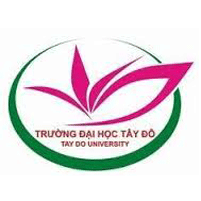 HỌ VÀ TÊN NGHIÊN CỨU SINH (Chữ in hoa, cỡ chữ 14, in đậm)TÊN ĐỀ TÀI ………(Chữ in hoa, cỡ chữ khoảng 20, in đậm)ĐỀ CƯƠNG NGHIÊN CỨU SINH(Chữ in hoa, cỡ chữ 15, in đậm)CẦN THƠ, 20… (Chữ in hoa, cỡ chữ 14, in đậmBỘ GIÁO DỤC VÀ ĐÀO TẠOTRƯỜNG ĐẠI HỌC TÂY ĐÔ (Chữ in hoa, cỡ chữ 15, in đậm)HỌ VÀ TÊN NGHIÊN CỨU SINH (Chữ in hoa, cỡ chữ 14, in đậm)TÊN ĐỀ TÀI ……… (Chữ in hoa, cỡ chữ 20, in đậm)ĐỀ CƯƠNG NGHIÊN CỨU SINH (Chữ in hoa, cỡ chữ 15, in đậm)Chuyên ngành Quản trị kinh doanh (Chữ thường, cỡ chữ 14, in đậm)                         Mã ngành: 9340101 (Chữ thường, cỡ chữ 14, in đậm)NGƯỜI HƯỚNG DẪN KHOA HỌC (Chữ in hoa, cỡ chữ 14, in đậm)PGS.TS. …CẦN THƠ, 20… (Chữ in hoa, cỡ chữ 14, in đậm)TTCác hoạt động/Nội dungThời gianThời gianThời gianThời gianThời gianThời gianTTCác hoạt động/Nội dung1234561XX2XXX345...XXX6Báo cáo tiến độ7Viết Luận án8Bảo vệ Luận án